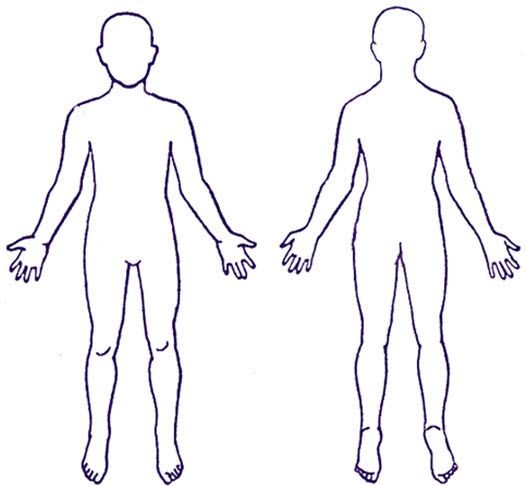 EnglishLithuanian/LietuviųNew Patient Questionnaire for newly arrived migrants in the UKNaujų pacientų klausimynas migrantams naujai atvykusiems į JKEveryone has a right to register with a GP. You do not need proof of address, immigration status, ID or an NHS number to register with a GP. This questionnaire is to collect information about your health so that the health professionals at your GP practice can understand what support, treatment and specialist services you may need in accordance with the confidentiality and data sharing policies of the National Health Service.    Your GP will not disclose any information you provide for purposes other than your direct care unless: you have consented (e.g. to support medical research); or they are required to do so by law (e.g. to protect other people from serious harm); or because there is an overriding public interest (e.g. you are suffering from a communicable disease). Further information about how your GP will use your information is available from your GP practice.Return your answers to your GP practice.Kiekvienas turi teisę užsiregistruoti pas šeimos daktarą. Norint užsiregistruoti pas šeimos daktarą, jums nereikia adreso, imigracijos statuso, asmens tapatybės dokumento ar NHS numerio įrodymo. Šis klausimynas skirtas informacijos apie jūsų sveikatą rinkimui, kad jūsų poliklinikos sveikatos specialistai suprastų, kokios pagalbos, gydymo ir paslaugų jums gali prireikti pagal Nacionalinės sveikatos tarnybos konfidencialumo ir dalijimosi duomenimis politiką.    Jūsų šeimos daktaras neatskleis jokios informacijos, kurią pateiksite kitais nei tiesioginės priežiūros tikslais, nebent: jūs sutikote (pvz., remti medicininius tyrimus); arba jie privalo tai daryti pagal įstatymą (pvz., apsaugoti kitus žmones nuo didelės žalos); arba dėl viršesnio viešojo intereso (pvz., sergate užkrečiama liga). Daugiau informacijos apie tai, kaip jūsų šeimos daktaras naudos jūsų informaciją, rasite savo šeimos daktaro poliklinikoje.Pateikite atsakymus savo šeimos daktarui.Section one: Personal detailsPirma dalis: Asmens duomenysFull name:Vardas ir Pavardė:Address: Adresas: Telephone number:Telefono numeris:Email address:Elektroninis paštas:Please complete all questions and tick all the answers that apply to you.Užpildykite visus klausimus ir pažymėkite visus jums tinkamus atsakymus.Date questionnaire completed: 1.1Klausimyno užpildymo data: 1.2 Which of the following best describes you? Male           	Female   	Other	Prefer not to say	1.2 Kuris iš šių geriausiai apibūdina jus? Vyr.           	Mot.   	Kita	Atsakyti nenoriu	1.3 Is this the same gender you were given at birth?NoYesPrefer not to say	1.3 Ar ta pati lytis jums buvo suteikta gimus?NeTaipAtsakyti nenoriu	 Date of birth: 
Date______ Month _______  Year ______ Gimimo data: 
Diena______ Mėnuo _______ Metai ______1.5 Religion:   	Buddhist Christian  	Hindu  		Jewish  	Muslim  	Sikh 		Other religionNo religion1.5 Religija:   	Budistų Krikščionių  	Induizmo  		Žydų  	Musulmonų  	Sikų 		Kita religijaJokios religijos1.6 Marital status:Married/civil partner		Divorced    Widowed		None of the above1.6 Šeimyninė padėtis:Vedęs/ištekėjusi		Išsiskyręs (-usi)    Našlys (-ė)		Nė vienas iš pateiktų Sexual Orientation:  Heterosexual (attracted to the opposite sex)	Homosexual (attracted to the same sex)		  Bisexual (attracted to males and females) 	Prefer not to sayOther1.7Lytinė orientacija  Heteroseksuali (priešingos lyties)	Homoseksuali (tos pačios lyties)		  Biseksuali (vyr. ir mot.) 	Atsakyti nenoriuKita Main spoken language: 1.8Pagrindinė šnekamoji kalba:  Second spoken language:1.9 Antroji šnekamoji kalbaDo you need an interpreter?   No   Yes  1.10Ar jums reikalingas vertėjas?   Ne   Taip  Would you prefer a male or a female interpreter? Please be aware that interpreter availability might mean it is not always possible to meet your preference.MaleFemaleI don’t mind1.11Ar jums labiau patiktų vertėjas vyras ar moteris? Atminkite, kad vertėjų pasiekiamumas ne visada gali atitikti jūsų pageidavimus.Vyr.Mot.Nesvarbu1.12 Are you able to read in your own language?NoYesI have difficulty reading1.12 Ar mokate skaityti savo kalba?NeTaipMan sunku skaitytiAre you able to write in your own language?NoYesI have difficulty writing1.13Ar mokate rašyti savo kalba?NeTaipMan sunku rašytiDo you need sign language support?NoYes1.14Ar jums reikalinga ženklų kalbos pagalba?NeTaipPlease give details of your next of kin and/or someone we can contact in an emergency:1.15Pateikite informaciją apie savo artimuosius ir (arba) asmenį, su kuriuo galėtume susisiekti kritiniu atveju:Section two: Health questionsAntra dalis: Sveikatos klausimaiAre you currently feeling unwell or ill?No Yes2.1 Ar šiuo metu jaučiatės blogai ar sergate?Ne TaipDo you need an urgent help for your health problem?No Yes2.2Ar jums reikia skubios pagalbos dėl sveikatos problemų?Ne TaipDo you currently have any of the following symptoms? Please tick all that applyWeight lossCoughCoughing up bloodNight sweatsExtreme tirednessBreathing problemsFeversDiarrhoeaSkin complaints or rashesBlood in your urineBlood in your stoolHeadachePainLow moodAnxietyDistressing flashbacks or nightmaresDifficulty sleepingFeeling like you can’t control your thoughts or actionsFeeling that you want to harm yourself or give up on lifeOther2.3Ar šiuo metu turite kurį nors iš šių simptomų? Pažymėkite visus tinkančiusSvorio kritimasKosulysKosėjimas kraujuNaktinis prakaitavimasIšsekimasKvėpavimo problemosKarščiavimasViduriavimasOdos nusiskundimai ir bėrimaiKraujas šlapimeKraujas išmatoseGalvos skausmaiSkausmasBloga nuotaikaNerimasKankinantys prisiminimai ar košmaraiMiego sutrikimaiJausmas, kad negalite kontroliuoti savo minčių ar veiksmųNoras pakenkti sau arba nenoras gyventiKitaPlease mark on the body image the area(s) where you are experiencing your current health problem(s) 2.4Kūno atvaizde pažymėkite sritį (-is), kurioje (-iose) susiduriate su savo dabartinėmis sveikatos problemomis Do you have any known health problems that are ongoing?NoYes2.5Ar turite kokių nors žinomų besitęsiančių sveikatos problemų? NeTaipDo you have or have you ever had any of the following? Please tick all that applyArthritisAsthmaBlood disorder	Sickle cell anaemia	ThalassaemiaCancerDental problemsDiabetesEpilepsyEye problemsHeart problemsHepatitis BHepatitis CHIV or AIDSHigh blood pressureKidney problemsLiver problemsLong-term lung problem/breathing difficulties Mental health problems  Low mood/depressionAnxietyPost-traumatic stress disorder (PTSD)Previously self-harmedAttempted suicideOther OsteoporosisSkin diseaseStrokeThyroid disease Tuberculosis (TB)Other 2.6Ar turite arba kada nors turėjote kurią nors iš šių ligų? Pažymėkite visus tinkančiusArtritasAstmaKraujo sutrikimai	Pjautuvinė anemija	TalasemijaVėžysDantų problemosDiabetasEpilepsijaAkių problemosŠirdies problemosHepatitas BHepatitas CŽIV ar AIDSAukštas kraujospūdisInkstų problemosKepenų problemosIlgalaikės plaučių problemos / kvėpavimo sutrikimai Psichinės sveikatos problemos  Prastą nuotaika ar depresijaNerimasPotrauminio streso sutrikimai (PTSD)Ankstesnis savęs žalojimasBandymas nusižudytiKita OsteoporozėOdos ligosInsultasSkydliaukės liga Tuberkuliozė (TB)Kita Have you ever had any operations / surgery?NoYes2.7Ar jums kada nors buvo atlikta kokia nors operacijos ar  chirurgija?NeTaipIf you have had an operation / surgery, how long ago was this? In the last 12 months 1 – 3 years ago Over 3 years ago2.8Jei jums buvo atlikta operacija / chirurgija, prieš kiek laiko ji buvo atlikta? Mažiau nei prieš 12 mėnesių Prieš 1–3 metus Daugiau nei prieš 3 metusDo you have any physical injuries from war, conflict or torture?NoYes2.9Ar turite kokių nors fizinių sužalojimų, patirtų per karą, konfliktą ar kankinimus?NeTaipDo you have any mental health problems? These could be from war, conflict, torture or being forced to flee your country?NoYes2.10Ar turite kokių nors psichinės sveikatos problemų? Tai gali būti karo, konflikto, kankinimų ar priverstinio bėgimo iš šalies padariniai.NeTaipSome medical problems can run in families. Has a member of your immediate family (father, mother, siblings, and grandparents) had or suffered from any of the following? Please tick all that applyCancerDiabetesDepression/Mental health illnessHeart attackHigh blood pressureStrokeOther 2.11Kai kurios sveikatos problemos gali būti susijusios su šeima. Ar jūsų artimiausi šeimos nariai (tėvas, motina, broliai, seserys ar seneliai) sirgo kuria nors iš šių ligų? Pažymėkite visus tinkančiusVėžysDiabetasDepresija ar psichinės sveikatos ligaŠirdies infarktasAukštas kraujospūdisInsultasKita Are you on any prescribed medicines? No  Yes –please list your prescribed medicines and doses in the box belowPlease bring any prescriptions or medications to your appointment 2.12Ar vartojate receptinius vaistus? Ne  Taip - toliau esančiame langelyje nurodykite jums išrašytus vaistus ir jų dozesĮ paskirtą apsilankymą atsineškite visus receptus arba vaistus. Are you worried about running out of any these medicines in the next few weeks? No  Yes   2.13Ar nerimaujate, kad per kelias ateinančias savaites gali pritrūkti šių vaistų? Ne  Taip   Do you take any medicines that have not been prescribed by a health professional e.g medicines you have bought at a pharmacy/shop/on the internet or had delivered from overseas?No  Yes –please list medicines and doses in the box belowPlease bring any medications to your appointment 2.14Ar vartojate kokius nors vaistus, kurių nepaskyrė sveikatos priežiūros specialistas, pvz., vaistus, kuriuos nusipirkote vaistinėje, parduotuvėje, internetu arba kurie buvo pristatyti iš užsienio?Ne  Taip - toliau esančiame langelyje nurodykite vaistus ir jų dozesĮ paskirtą apsilankymą atsineškite visus vaistus. Are you allergic to any medicines?No   Yes 2.15Arturite alergiją kokiems nors vaistams?Ne   Taip Are you allergic to anything else? (e.g. food, insect stings, latex gloves)? NoYes2.16Ar turite alergiją kam nors kitam? (pvz., maistui, vabzdžių įgėlimams, latekso pirštinėms)? NeTaipDo you have any physical disabilities or mobility difficulties? NoYes2.17Ar turite fizinę negalią arba judumo sunkumų? NeTaipDo you have any sensory impairments? Please tick all that applyNoBlindnessPartial sight lossFull hearing loss     Partial hearing lossSmell and/or taste problems2.18Ar turite kokių nors jutimo sutrikimų? Pažymėkite visus tinkančiusNeAklumasDalinis regos praradimasVisiškas klausos praradimas     Dalinis klausos praradimasKvapo ir (arba) skonio sutrikimaiDo you have any learning difficulties?NoYes2.19Ar turite mokymosi sunkumų?NeTaipIs there any particular private matter you would like to discuss/raise at your next appointment with a healthcare professional? NoYes2.20Ar yra koks nors asmeninis klausimas, kurį norėtumėte aptarti su sveikatos priežiūros specialistu per kitą apsilankymą? NeTaipSection three: Lifestyle questionsTrečia dalis: Gyvenimo būdo klausimaiHow often do you drink alcohol?	Never	Monthly or less2-4 times per month2-3 times per week4 or more times per weekThere is 1 unit of alcohol in: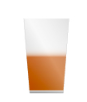 ½ pint glass of beer      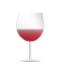 1 small glass of wine     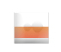 single measure of spirits 3.1Kaip dažnai vartojate alkoholį?	Niekada	Kartą per mėnesį2–4 kartus per mėnesį 2–3 kartus per savaitę4 ar daugiau kartų per savaitę1 alkoholio vienetas yra:½ pintos bokalo alaus      1 nedidelė taurė vyno     1 norma spiritinių gėrimų How many units of alcohol do you drink in a typical day when you are drinking? 0-23-45-67-910 or moreKiek alkoholio vienetų suvartojate per įprastą dieną, kai vartojate alkoholį? 0–23–45–67–910 ar daugiauHow often have you had 6 or more units if female, or 8 or more if male, on a single occasion in the last year?NeverLess than monthlyMonthlyWeeklyDaily or almost dailyKaip dažnai per pastaruosius metus vienu kartu suvartojote 6 ar daugiau vienetų (moterims), arba 8 ar daugiau vienetų (vyrams)?NiekadaRečiau nei kartą per mėnesįKas mėnesįKas savaitęKasdien ar beveik kasdienDo you take any drugs that may be harmful to your health e.g. cannabis, cocaine, heroin?	NeverI have quit taking drugs that might be harmful	YesAr vartojate kokius nors sveikatai kenksmingus narkotikus, pvz., kanapes, kokainą, heroiną?	NiekadaNustojau vartoti narkotikus, kurie gali būti kenksmingi.	TaipDo you smoke? Never I have quit smokingYes	CigarettesHow many per day? ___________ 
How many years have you smoked for?
_________
TobaccoWould you like help to stop smoking?	Yes	NoAr rūkote? Niekada Nustojau rūkytiTaip	CigaretesKiek per dieną? ___________ 
Kiek metų rūkote?
_________
TabakąAr norėtumėte nustoti rūkyti	Taip	NeDo you chew tobacco?NeverI have quit chewing tobaccoYesAr kramtote tabaką?NiekadaNustojau kramtyti tabakąTaipSection four: VaccinationsKetvirta dalis: SkiepaiHave you had all the childhood vaccinations offered in your country of origin?If you have a record of your vaccination history please bring this to your appointment.NoYesI don’t know4.1Ar buvote paskiepyti visais vaikystės skiepais, kurie siūlomi jūsų kilmės šalyje?Jei turite skiepų istoriją, atsineškite ją į paskirtą per kitą apsilankymą.NeTaipNežinauHave you been vaccinated against Tuberculosis (TB)?NoYesI don’t know4.2Ar buvote skiepyti nuo tuberkuliozės (TB)?NeTaipNežinauHave you been vaccinated against COVID-19?NoYes		1 dose2 doses3 dosesMore than 3 dosesI don’t know4.3Ar buvote skiepyti nuo COVID-19?NeTaip		1 dozė2 dozės3 dozėsDaugiau nei 3 dozėsNežinauSection five: Questions for female patients onlyPenkta dalis: Klausimai tik mot. lyties pacientėmsAre you pregnant?NoI might be pregnantYesHow many weeks pregnant are you?____________________5.1Ar esate nėščia?NeGaliu būti nėščiaTaipKiek laiko esate nėščia?____________________Do you use contraception?No Yes	What method do you use?Barrier contraception e.g. condoms, gel		Oral contraceptive pillCopper Coil/Intrauterine device (IUD)Hormonal coil/Intrauterine System (IUS) e.g. MirenaContraceptive injectionContraceptive implantOther5.2Ar naudojate kontraceptines priemones?Ne Taip	Kokį metodą naudojate?Barjerinė kontracepcija, pvz., prezervatyvai, gelis		Geriamosios kontraceptinės tabletėsVario spiralė arba intrauterinis prietaisas (IUD)Hormoninė spiralė / intrauterininė sistema (IUS), pvz., „Mirena”Kontraceptinė injekcijaKontraceptinis implantasKitaDo you urgently need any contraception?No Yes5.3Ar jums skubiai reikalingos kontraceptinės priemonės?Ne TaipHave you ever had a cervical smear or a smear test? This is a test to check the health of your cervix and help prevent cervical cancer.NoYesI would like to be given more information5.4Ar jums kada nors buvo paimtas gimdos kaklelio tepinėlis arba atliktas tepinėlio tyrimas? Šiuo tyrimu tikrinama gimdos kaklelio būklė ir padedama išvengti gimdos kaklelio vėžio.NeTaipNorėčiau gauti daugiau informacijosHave you had a hysterectomy (operation to remove your uterus and cervix)?NoYes5.5Ar jums buvo atlikta histerektomija (gimdos ir gimdos kaklelio pašalinimo operacija)?NeTaipAs a female patient is there any particular private matter you would like to discuss/raise at your next appointment with a healthcare professional? NoYes5.6Kaip mot. lyties pacientė, ar turite kokį nors asmeninį klausimą, kurį norėtumėte aptarti su sveikatos priežiūros specialistu per kitą apsilankymą? NeTaipIf there is something that you do not feel comfortable sharing in this form and you would like to discuss it with a doctor, please call your GP and book an appointment.Jei nenorite dalintis šioje formoje ir norėtumėte tai aptarti su gydytoju, paskambinkite savo šeimos daktarui ir užsirašykite apsilankymui.